CHARLES E DAVIS EDUCATION FOUNDATION SCHOLARSHIP (Option A)Sherman County Scholarship Association Scholarship (Option B) SCHOLARSHIP APPLICATION GUIDELINESCOLLEGE STUDENTGuide for Applying as a COLLEGE StudentPURPOSEThe purpose of this scholarship program is to provide financial grants for needy, worthy, and ambitious graduates of Sherman High School who wish to further their education by enrolling as a regular, full-time student in a college, university, community college, and/or graduate school. Procedures for awarding scholarships are based on:  FAFSA 40%; GPA 40%; Application Evaluation 20%.SCHOLARSHIP GUIDELINESSelect one of the following: OPTION A (Charles Davis – In State): Complete this application AND also fill out CSA Pre-Application (csascholars.org/cdavis). Both applications are due April 14th.1pm PSTOPTION B (Sherman County Scholarship – Out of State): Complete this application only. Applications to be considered by the Sherman County Scholarship Association (SCSA) must be received by the Sherman High School Scholarship Advisor by 1:00 p.m. PST on April 14th, unless the deadline is extended by the Association.  All documents turned in will be date and time stamped.  Applications received after the deadline will not be considered for scholarship awards.Scholarship grants are to be used for direct schooling costs such as tuition, books, room and board, and transportation.Scholarship funds will be released after proof of successful completion of each term or semester has been submitted.  Successful completion means the applicant is a full-time student (carrying 12 hours) and has earned at least a 2.0 Grade Point Average (GPA) for said term. Graduate students are considered full-time if carrying a minimum of 9 hours and maintaining a minimum 2.5 GPA. The Scholarship recipient will provide the Sherman County Scholarship Association with a copy of their progress report, including courses taken and grades received, at the end of each term or semester. Should a student be taking ungraded courses, a statement of progress will be required from the student’s instructor or project advisor. Unofficial transcripts must be sent to scholarship@sherman.k12.or.us SCHOLARSHIP APPLICATION PROCEDURES:All funds available will be awarded to successful applicants in amounts determined by the scholarship board of directors and the Charles Davis selection committee providing the following criteria are met:Only graduates of Sherman High School are eligible.The following documents constitute a complete application packet and are ALL due to the High School Scholarship Advisor by 1:00 p.m. April 14th.1 PM PSTApplication: The Sherman County Scholarship Association/Charles Davis Education Fund College Application Form available on the Sherman County School website www.sherman.k12.or.us.  ALL SECTIONS MUST BE FILLED OUT COMPLETELY AND IT MUST BE SIGNED.Transcript: Applicants must include an unofficial copy of their most recently completed term or semester's transcript. SAR: The Student Aid Report (SAR) is generated when parents/applicants complete the Free Application for Federal Student Aid (FAFSA). Submission of the SAR is required to receive Charles Davis Trust funds (in-state students).If a student is applying for Sherman County Scholarship Funds (attending college out of state) chooses not to submit the SAR, they will still be eligible for scholarship funds, but will be ranked behind ALL other applicants in this 35% FAFSA rating category.   Form W-9:  Completed and signed. YOUR ACTUAL SIGNATURE IS REQUIRED Remind App:  Signup using the Remind App so you will not miss important deadlines. Simply text @schusky123 to this number 81010. The Remind App is required for communication and contact with recipients. Complete application packets must be scanned and sent via email to scholarship@sherman.k12.or.usRecipients must submit Quarter/Semester grades in order to receive funds. Transcripts should be emailed to scholarship@sherman.k12.or.us.Successful Scholarship Applicants will be notified by the SCSA of their awards.     A THANK YOU NOTE sent Sherman County Scholarship Association @ PO Box 3, Moro OR 97039 will serve as your acceptance of this award. Updated 3/17/2022Signup to receive important reminders using the Remind App.  Standard text messaging rates will apply. To sign up to receive messages, simply text @schusky123 to this number 81010. Use of the Remind App is required for communication and contact with recipients.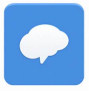  Signature of Applicant        								Complete applications including supporting material must be received by the Sherman County School Scholarship Advisor by 1:00 pm PST April 14th.  Late and/or incomplete submittals will not be considered. TO SUBMIT APPLICATION PLEASE SCAN AND EMAIL TO:   scholarship@sherman.k12.or.us 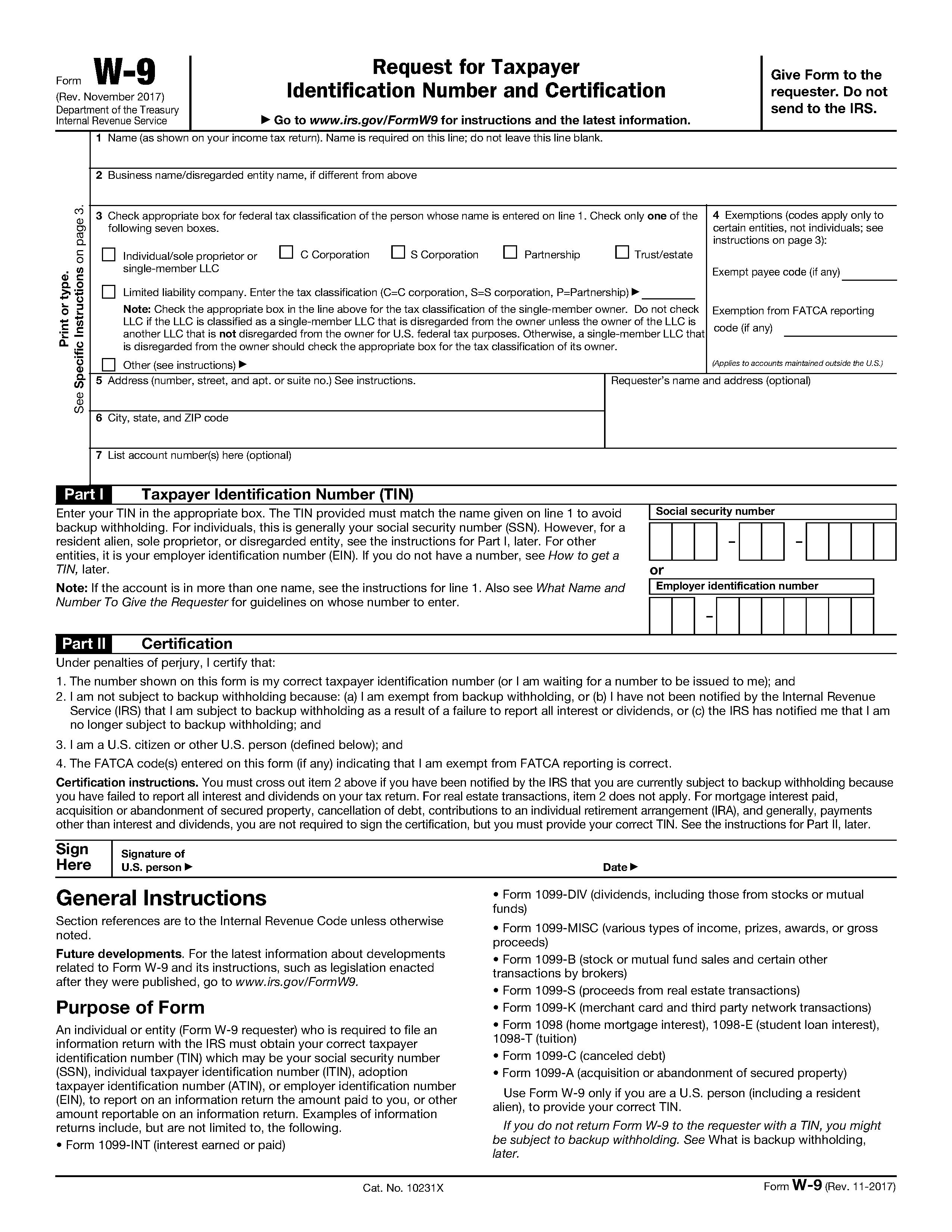 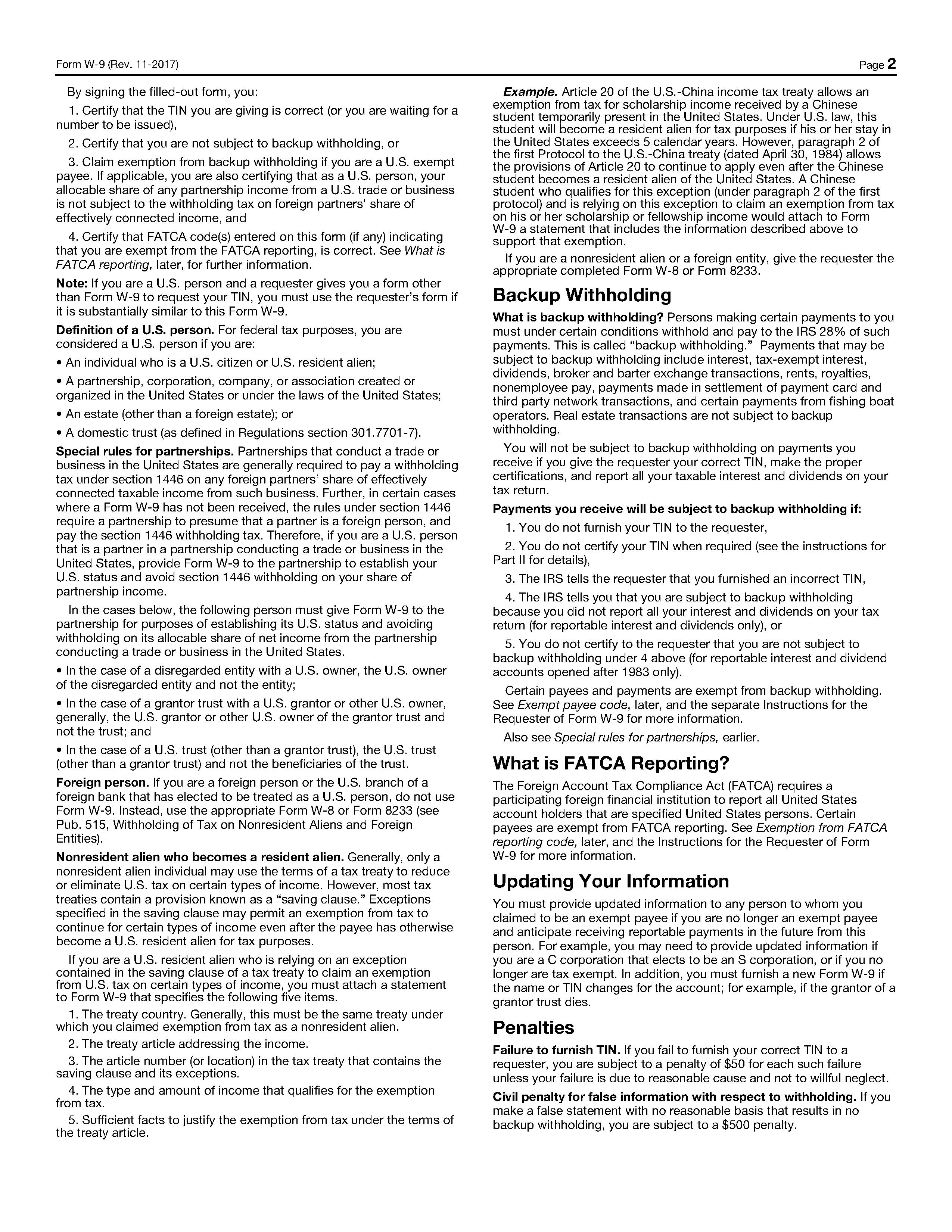 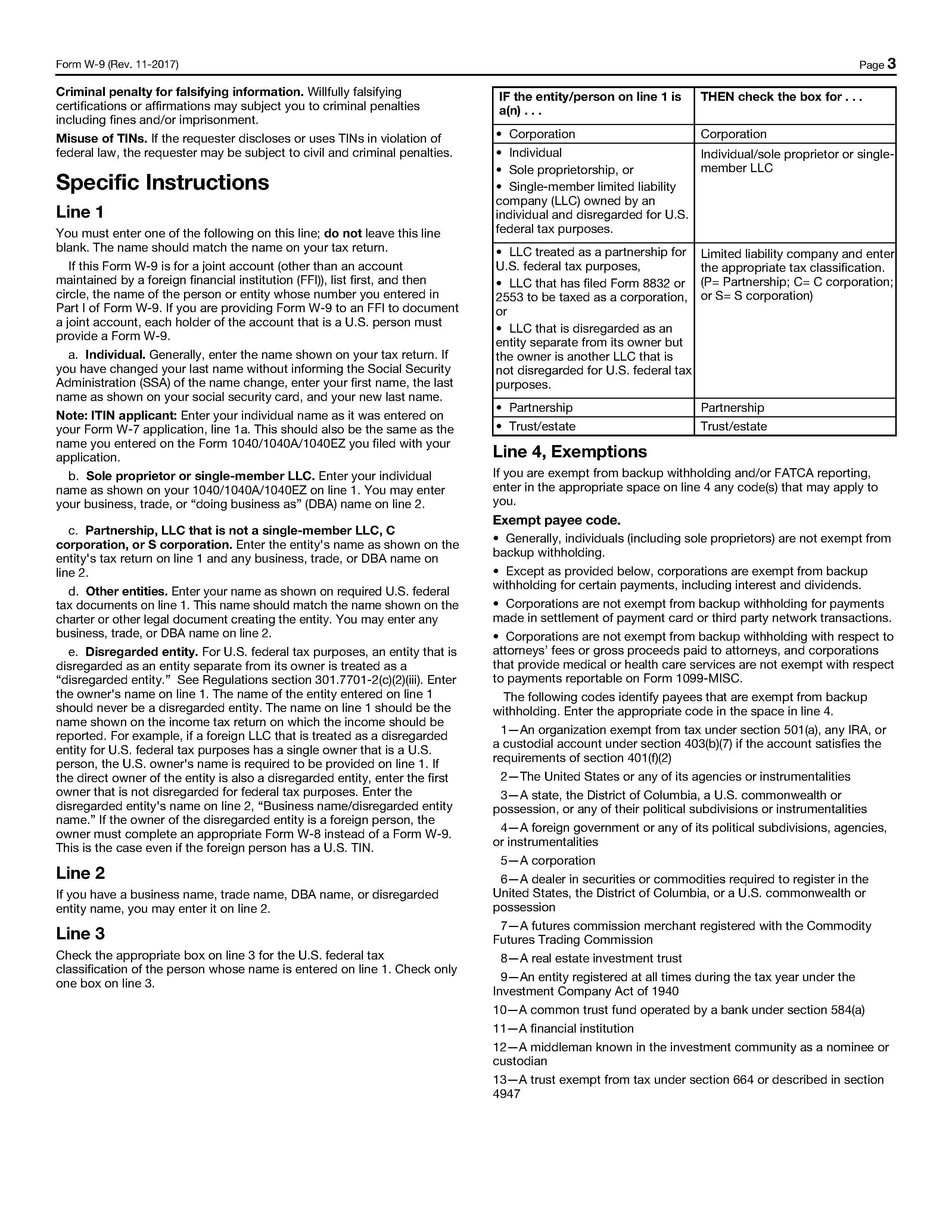 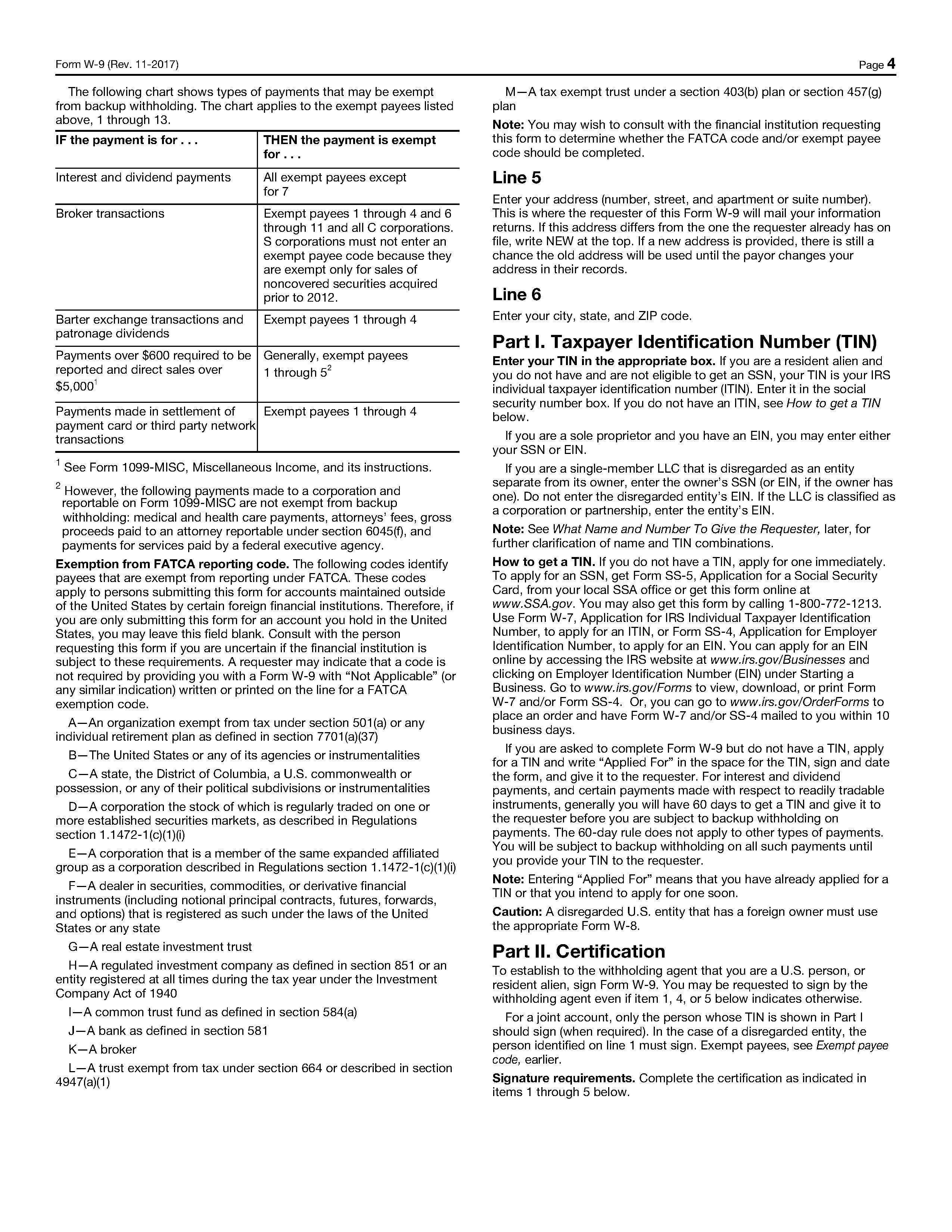 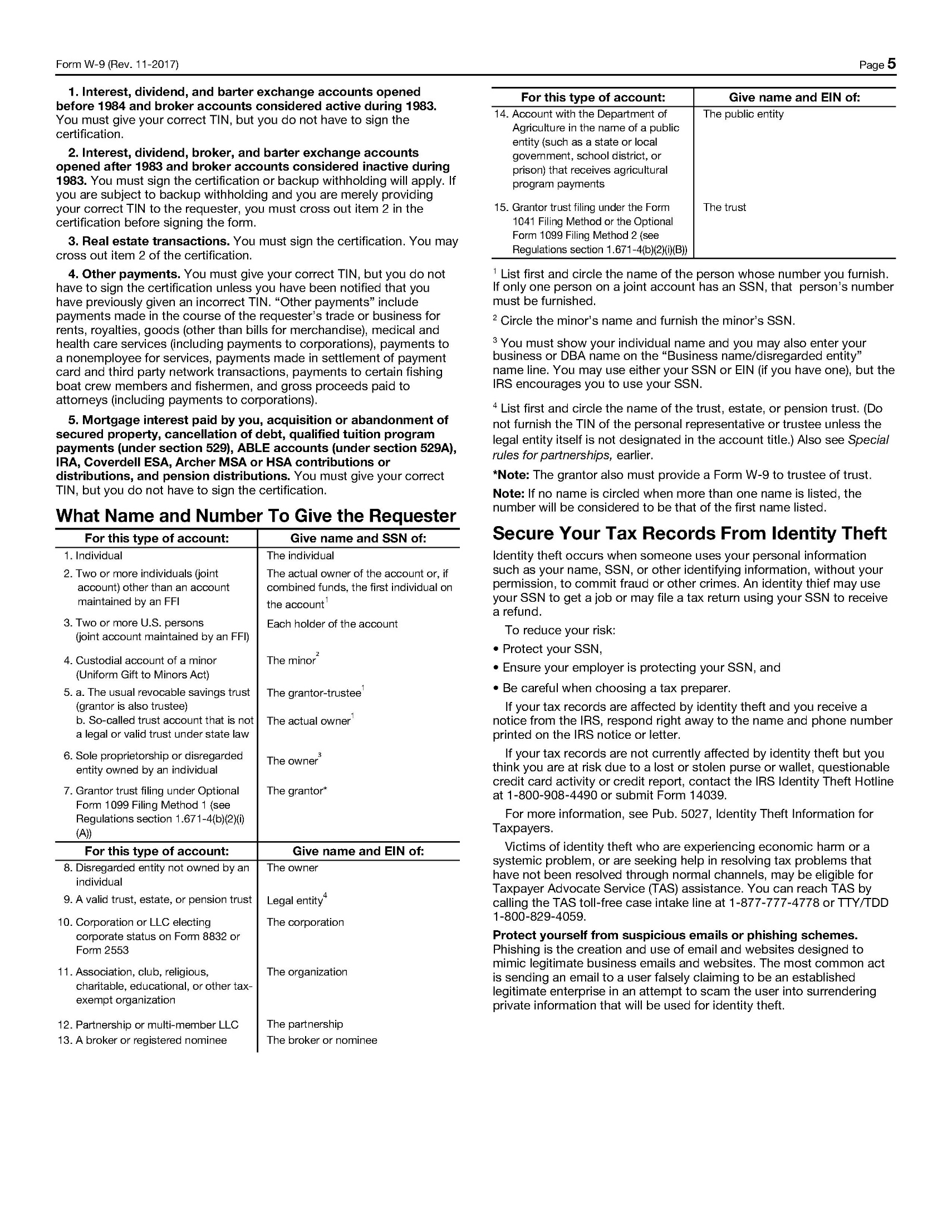 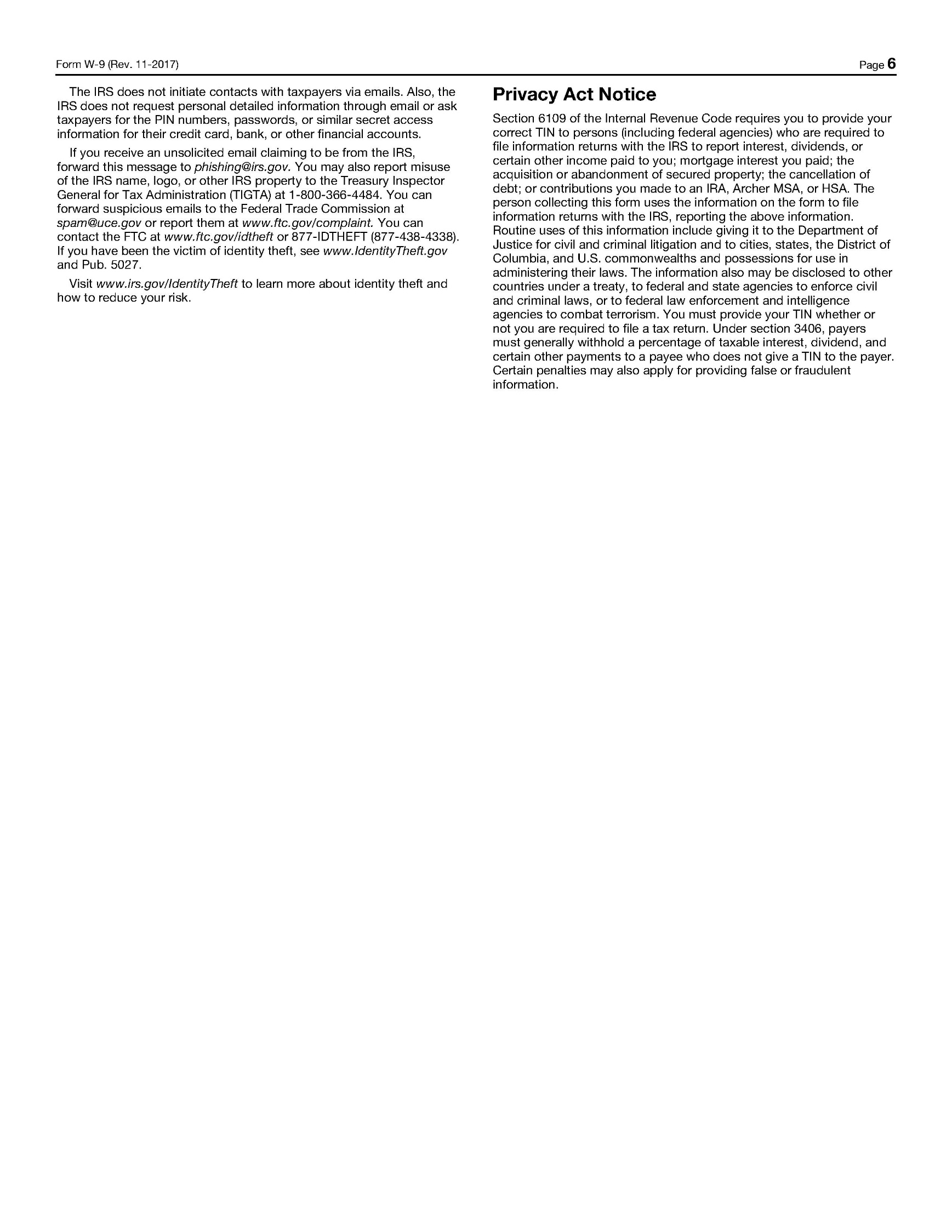 Sherman County Scholarship Association/Charles E. Davis Educational Foundation Scholarship FundCOLLEGE Student Application Sherman County Scholarship Association/Charles E. Davis Educational Foundation Scholarship FundCOLLEGE Student Application Sherman County Scholarship Association/Charles E. Davis Educational Foundation Scholarship FundCOLLEGE Student Application Applicant InformationApplicant InformationApplicant InformationName:           Name:           Name:           Date:                      Email:  ‘g;‘g;‘;‘;‘;a’L;                                 Email:  ‘g;‘g;‘;‘;‘;a’L;                                 Year Graduated from SHS:  Cell Phone:                      Cell Phone:                      Current mailing address:                      Current mailing address:                      Current mailing address:                      City:                      State:                      ZIP Code:                      School planning to attend NEXT school year:                      School planning to attend NEXT school year:                      In In-State (Option A)      CSA: Pre-Application          Out-of-State (Option B)Proposed Major:                       Full-Time    Part-Time 6-9 hours  Grad Student 9+hours Full-Time    Part-Time 6-9 hours  Grad Student 9+hoursThink of the place(s) you grew up or consider home.  What lessons have you learned living there and how have they shaped who you are today?Think of the place(s) you grew up or consider home.  What lessons have you learned living there and how have they shaped who you are today?Part-time students ONLY: Indicate courses you will take this coming year (Sept thru June). You must include (1) reference from your current employer.Part-time students ONLY: Indicate courses you will take this coming year (Sept thru June). You must include (1) reference from your current employer.Essay: We would like to get to know you a little better as a person.  Please submit a one-page essay to the following prompt:Describe your family background, lessons you have learned from life and your goals for the future.  This essay should include your plans, goals and objectives for the next few years.  Be sure to include educational goals.Academic Honors and AwardsAcademic Honors and AwardsAcademic Honors and AwardsDescriptionDatesTime SpentSchool/Family/Sports/ Community Activities – including Community Offices and Positions of Leadership and Clubs in which you are a memberSchool/Family/Sports/ Community Activities – including Community Offices and Positions of Leadership and Clubs in which you are a memberSchool/Family/Sports/ Community Activities – including Community Offices and Positions of Leadership and Clubs in which you are a memberDescriptionDatesTime SpentCommunity/Volunteer ServiceCommunity/Volunteer ServiceCommunity/Volunteer ServiceDescriptionDatesTime SpentWork for PayWork for PayWork for PayDescriptionDatesTime Spent